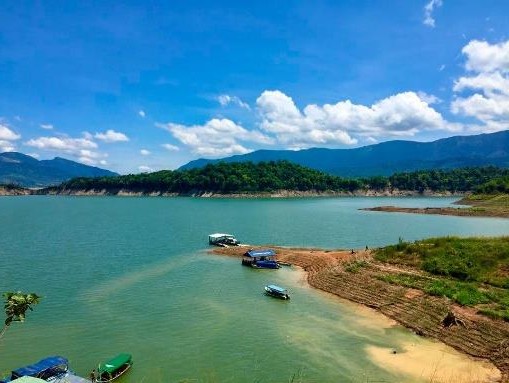 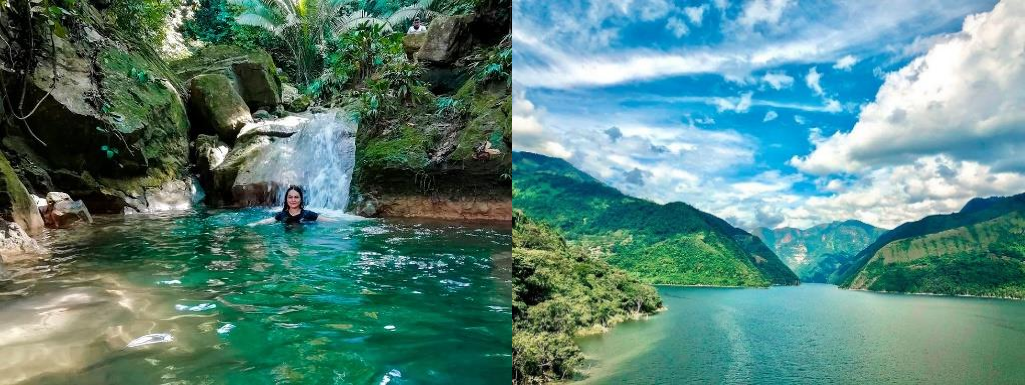 SALIDA: 7:30 – 8:00 AMPrueba este increíble destino a tan sólo 60 km de Bucaramanga, La Represa Hidrosogamoso. En este pasadía podrás disfrutar de una bonita vista, un paseo en lancha por la represa Topocoro y sin duda te sentirás más cerca de la naturaleza, caminando y bañándote en lugares que esta te ofrece. Quedarás renovado y satisfecho.EL PLAN INCLUYETransporte en vehículo especial de turismoRecorrido panorámico en lancha por el embalse. Opcional: baño naturalDesayuno y almuerzoGuía profesional de turismo en idioma españolAsistencia médicaDuración del tour 8 horasNO INCLUYE: Servicios no mencionados en el programa.**Tarifas sujetas a disponibilidad y cambios sin previo aviso**INVERSIÓN POR PERSONAINVERSIÓN POR PERSONAINVERSIÓN POR PERSONAINVERSIÓN POR PERSONAINVERSIÓN POR PERSONAINVERSIÓN POR PERSONAADULTO           NIÑO4-9 AÑOS       NIÑO4-9 AÑOS       INFANTEINFANTEINFANTE$ 150.000$ 150.000$ 90.000$ 90.000$ 30.000(Seguro de Viaje)